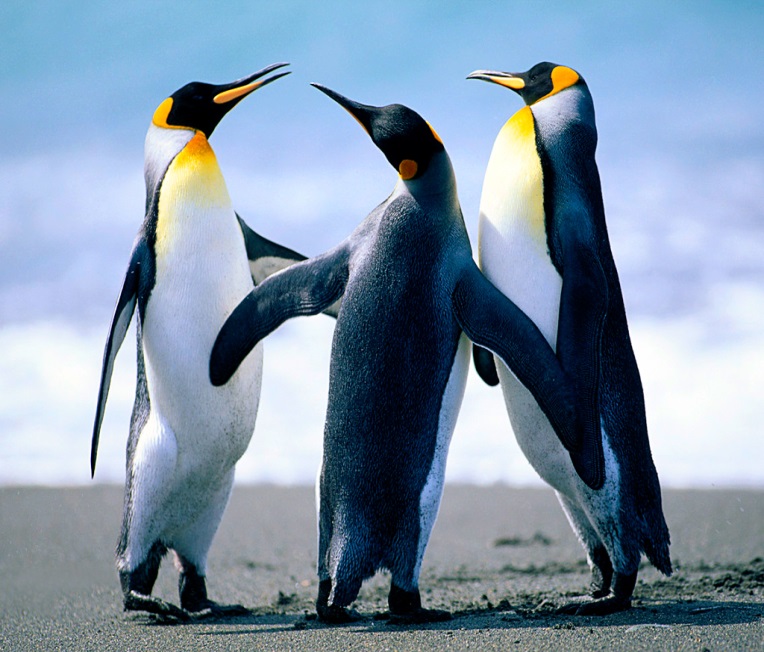 Еврейское                            מה Чтоאיפה                   Где מתי                       Когда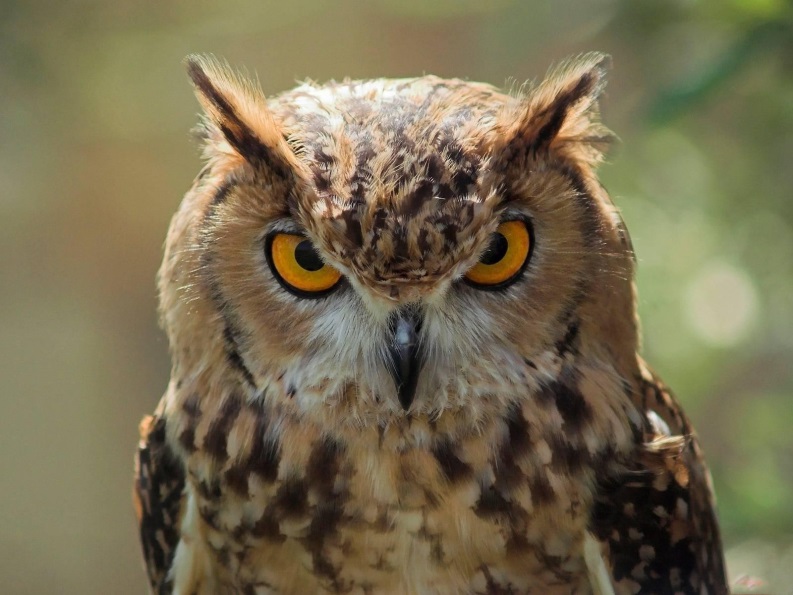 Предлагаем Вам множество вопросов, загадок, головоломок по Торе, Талмуду, Халахе, и различным еврейским темам. Многие из этих вопросов можно использовать для игр, подобных «Что, Где, Когда» или «Эрудит Лото». Но некоторые из этих вопросов не рассчитаны на лишь одну минуту обсуждения, их будет одинаково интересно анализировать как в кругу семьи, так и в Бет Мидраше. Многие из этих вопросов могут стимулировать дискуссии на религиозные темы, и служить отправной точкой для изучения Торы. Мы надеемся, что читателям будет интересно попытаться ответить на поставленные вопросы, исследуя их в течение какого-то времени, и возможно даже пользуясь книгами или интернетом. Поэтому не торопитесь смотреть в ответы, и даже увидев наш ответ, вполне возможно что Вам удастся найти более хорошие решения. Мы будем рады услышать Ваше мнение, пишите нам: chaim@torahone.com.Уважаемые знатоки, мы желаем Вам удачи. Вперед!В конце кники мы поместили пародии к Пуриму, в стиле «Еврейского» КВН. Еврейское «Что, Где, Когда».1. Эти три фрукта из одного семейства в иврите получили три совсем разных названия. Первое происходит из арамейского, второе – из нееврейских языков, а третье – сокращение из двух слов иврита, базируется на названии другого фрукта. Первое название – очень старо, ему более двух тысяч лет. Второму много сотен лет. А третье пришло уже в современный иврит. А общее название всей этой семьи фруктов, совпадает с библейским названием первого из них. Что это за фрукты?2. Какое из еврейских выражений соответствует пословице: «соловья баснями не кормят»?3. Какой из стихов в Танахе имеет смысл подобный этой притче: «Горбатого – могила исправит»?4. Какое еврейское выражение имеет похожий смысл на поговорку «первый блин – комом»?5. Где в Торе упоминается первый «день рождения» (йом хуледет)?6. После Моше, Танах упоминает одного человека, который прожил дольше Моше. Кто это? (Имеется в виду именно человек, который точно жил после Моше, и про которого сама Тора говорит, что он прожил более 120 лет, мы не обсуждаем здесь мнения некоторых Мидрашей, согласно которым целый ряд людей жили дольше).7. Поэт Вадим Шефнер написал: «Словом можно убить, словом можно спасти». А как звучит подобная идея в Книге Мишле?8. Какое из еврейских выражений похоже на пословицу: «По одежке встречают, по уму провожают»?9. Любовь слепа. Считается, что впервые в мировой литературе эта мысль встречается у Платона: «Любовь ослепляет, ибо любящий становится слепым по отношению к предмету своей любви». Тем не менее, подобная мысль намного раньше выражена в Библии. Где?10. Какие стихи в Танахе имеют смысл подобный этой пословице: «Одна голова хорошо, а две лучше»?11. Скажи мне, кто твой друг, и я скажу тебе, кто ты. Впервые эта мысль встречается у древнегреческого драматурга и поэта Еврипида. Несколько перефразируя, можно получить близкую идею, которая согласно некоторым интерпретациям упомянута в Торе: «Скажи мне, кто твой идеал, и я скажу тебе, кто ты». Где она упомянута?12. В Талмуде рассказывается о том, как некоторые раввины выражались с помощью игры слов. Например, заказывая блюдо, один мудрец говорил: дайте мне שור במשפט בטור מסכן – быка суда с бедной горой. Под словами «бык суда», он имел в виду свеклу, т.к. слово свекла – «терадин» как бы состоит из слов «тор» (быка по-арамейски) и «дин» - суда (заметим кстати, что в современном иврите терадин – это шпинат). А вот какую добавку к свекле он подсказывал словами «турмискен» (бедная гора)?13. Какая история Талмуда иллюстрирует пословицу: «Тише едешь – дальше будешь»?14. Это слово в Пятикнижие появляется всего 14 раз, но мы его произносим десятки раз каждый день. Оно вошло во множество языков мира, и стало одним из главных слов во время молитвы.15. Откуда взята пословица: «Дурака хоть в ступе толки, все останется дураком»?16. Имена этих двух мудрецов имеют одинаковую аббревиатуру. Тем не менее они сильно отличаются друг от друга. Первый - известный каббалист, автор комментарий к писаниям Аризаля. А второй не изучал Каббалу и прославился комментариями к Талмуду, где он приводит в том числе идею, что мудрецы Талмуда не верили в одну из основных идей кабалы - Гилгул (переселение душ). Что это за мудрецы?17. Это очень редкое имя, и возможно даже не имя собственное. Хорошо известны только два еврейских мудреца с этим именем. Один написал знаменитую книгу муссара (еврейской этики), а другой - известный комментарий к Торе. Что это за мудрецы?18. Как известно, многие Хассиды и Сефардские евреи надевают одновременно два тефилина. Интересно, что в Мишне есть мнение, что при определенных обстоятельствах, любой еврей обязан надевать два тефилина. При какой ситуации это так?19. Какое Талмудическое выражение может иметь смысл подобный притче: «За двумя зайцами погонишься, ни одного не поймаешь», но сам Талмуд никогда это выражение не использует в данном смысле?20. Какое самое длинное слово в Хумаше?21. Какие слова образуют самые длинные палиндромы в Торе?22. Из какой книги взята пословица «Роящий яму в нее упадет»?23. В период, когда в Советском Союзе было запрещено изучать Иврит, нелегально существовали самоучители. Когда неискушенный ученик открывал самоучитель иврита "Мори", какая надпись его ожидала на первой странице?24. Если бы в Талмуде был следующий вопрос, что бы имелось в виду?  איבעיא להו גדלות עדים וקבלתם בא כאחד או לאПринятие свидетелей и их совершеннолетие происходит одновременно или нет?25. Где в Танахе подобие выражения: «с жиру бесится»?26. Мы говорим: «сам себя не похвалишь». А как эта идея звучит в Мишле?27. Все мы слышали выражение: «запретный плод – сладок». Похоже, что история с Адамом и Хавой служит иллюстрацией этого принципа. Тем не менее, в Торе не написано, что особое желание к этому плоду было вызвано именно тем, что он запрещен. А где в Библии стих, который напрямую говорит, что именно запрещенное более желанно?28. В трактате Мегила приводится известная история, как один раввин, напившись в Пурим, перерезал шею другому. Существует немало попыток объяснить эту странную Агаду, и у нас тоже возникло остроумное объяснение. Будем рады услышать Ваши выводы по отношению к этой загадочной Агады.29. В том же трактате рассказывается, что Рабби Йехуда Насиа послал своему другу кусок мяса и бочку вина. Тот послал ему: "Этим Вы выполняли заповедь посылать подарки другу и подношения бедным". Чему нас учит эта история?30. Найдите Библейское имя из Хумаша (Пятикнижия), которое превращается в другое имя перестановкой букв?31. Найдите Библейское имя не из Хумаша, которое превращается в другое имя перестановкой букв?32. Военные операции нередко планируются так, чтобы провести их как раз в момент смены караула противника. Возможно, самый ранний пример такой операции есть в Библии. Где этот пример?33. Насчет какой библейской книги существует наибольшая неуверенность, когда она была написана?34. Какая Библейская книга названа по автору, но при этом имя автора нам не известно?35. Как может быть, что из-за рождения коэна, кому-то стало запрещено есть труму (святую пищу коэнов)?36. Как может быть, что первенец не является старшим братом, а старший брат - не первенец?37. Как ошибка в том, что умеют делать даже дошкольники, приводит к дополнительной святости?38. Выражение «когда рак на горе свиснет», означает никогда. А какое выражение использует Танах, имея в виду «в конце дней, когда придет Машиах»?39. Какое живое существо приводится как достойный пример работяги и в книге Притчей (Мишле), и в русских баснях?40. Какое животное наиболее часто используется в русских баснях и в талмудических притчах, но почему-то не упоминается в книге Мишле ни разу?41. Много басней упоминают идею сваливания вины, например: «Ты виноват лишь в том, что хочется мне кушать …» А какой стих в Мишле говорит о сваливании вины на Творца?42. Нередко Талмуд объясняет, что заповедь Торы, кроме обычной интерпретации, имеет также и добавочную, совсем не относящийся к первой. Например, запрет (Деварим 14:1) «Ло Титгодеду» (не делайте надрезов на коже при трауре по мертвому), включает также запрет разделяться на «агудот» - группировки (в смысле, следовать множеству различных мнений в одной еврейской общине, см. Шулхан Арух 493:3, см. Даат Тора там же, насчет конкретных параметров запрета). А какая заповедь Торы в Талмуде интерпретируется лишь согласно буквальному смыслу, но сегодня ее слова чаще используется в отношении совсем другого запрета связанного с конкуренцией в бизнесе?43. Во многих языках существует эквиваленты поговорки: «Лучше один раз увидеть, чем сто раз услышать». А какая процедура, описанная в Торе, в главе Шофтим основана на этом принципе?44. Какая история в Талмуде явно описывает диспут Иудея и исповедующего Зороастризм? (Подсказка в Масехет Санхедрин).45. Какая история в Талмуде приводит от имени раннего Христианина идею, похожую на «Кесареву – Кесарево»? (Подсказка в Масехет Авода Зара).46. В какой город в Земле Израиля иногда поднимаются, а иногда спускаются? (Подсказка в Масехет Сота).47. В какой молитве или благословении мы упоминаем 15 качеств Творца, и все они начинаются с "и..." - "..ו"?48. В чем заключается связь между выражениями "Жизненный Путь" и "Учащий Пониманию"?49. Однажды раввин, объясняя законы выпекания мацы, был неправильно понят. В результате на следующий день у его дома стояла очередь за обычной водой. Что именно сказал этот раввин?50. Тора запрещает есть часть живого существа. Казалось бы, должно быть запрещено пить молоко, и есть яйца. Тем не менее, пить кошерное молоко разрешается, так как Тора называет в благословении Землю Израиля землей, текущей молоком и медом. А вот причина, почему можно есть яйца, не так очевидна, но некоторые считают, что она подсказана в списке некошерных птиц. Каким образом?51. Если после поднимания Этрога отломался его верх - «питом», по большинству мнений больше использовать Этрог для мицвы невозможно. А как может случиться, что даже тот кто успел поднять Этрог до того как «питом» сломался, теперь задним числом не выполнил заповедь?52. Какое слово в мегиле подсказывает другой американский праздник? (Подсказка: это не Халоуин). 53. Обычно даже когда Тора цитирует стихи, они не содержат рифм. Но есть и исключение. Где?54. Какая связь между числами 6, 14, 4?55. В каком месте Тора использует "игру слов" по отношению к именам трех членов одной семьи, (кроме случаев, когда объясняется значение имени, при рождении ребенка)?56. Как известно, если человек при смерти, и у него нет детей, но есть живой брат, то в случаях, когда Халицу трудно осуществить, советуют, чтобы он развелся перед смертью с женой. Но бывает, что разводное письмо невозможно сделать достаточно быстро, или нет специалистов в том месте, где находится умирающий. Какой существует еще способ сделать что-то, чтобы его жене не нужна будет Халица?57. Считается что так называемые "арабские числа" были изобретены в Индии. Тем не менее, существует версия, согласно которой приоритет этого изобретения принадлежит не индусам, а другой нации. Какой?58. В период времени, когда еврейский народ соблюдал ритуальную чистоту в еде, одного молодого мудреца люди однажды неправильно поняли, и решили что если тесто замешивать на воде болот, то оно не примет ритуальной нечистоты. А что на самом деле сообщил этот мудрец?59. Один Хасид каждый день обедает в некошерном ресторане. Нередко он заказывает и устрицы или свинину, при этом не нарушая никакого запрета. Как такое возможно?60. Какая незамужняя женщина будучи запрещенной может стать разрешенной коэну? (Подсказка в Главе Ки Теце).Еврейское Эрудит Лото1. Какое из этих имен в Хумаше (Пятикнижие) не принадлежит двум разным людям?а) Йосеф б) Корах в) Элиэзер г) Элязар д) Реуэль2. Согласно нашим мудрецам, кто и кому сказал следующее утверждение: "Про первых мы расстраиваемся, а ты хочешь нам добавить еще":а) Моше, обращаясь к еврейскому народу б) еврейские мудрецы, обращаясь к Моше в) Всевышний, обращаясь к Моше г) Аарон, обращаясь к Моше д) Яков, обращаясь к  Йосефу3. Какая из следующих пар имен не является двумя именами одного человека:а) Йов - Яшув б) Гершон - Гершом в) Деуэль – Реуэль г) Хошеа – Йехошуа д) Элиезер - Элазар е) Йедидиа - Шломо4. Какая самая длинная книга Танаха (по количеству слов)?а) Книга Шмуэля б) Книга Псалмов в) Берешит г) Дивре Аямим д) Мелахим5. Какой самый длинный трактат Мишны?а) Санхедрин б) Шаббат в) Евамот г) Бава Батра д) Келим6. Какие из следующих запрещенных женщин никогда не может стать разрешенной (выберете все правильные ответы)?а) сестра жены б) жена брата в) нееврейка г) мама жены д) жена дяди7. На двух драгоценных камнях Эйфода были написаны имена двенадцати колен Израилевых. Существует несколько мнений о том, в каком порядке они были написаны. Какой из следующих порядков не является, чьим либо мнением?а) Реувен, Шимон, Леви, Йехуда, Дан, Нафтали, Гад, Ашер, Йиссахар, Зевулун, Йосеф, Биньяминб) Йехуда, Реувен, Шимон, Леви, Дан, Нафтали, Гад, Ашер, Йиссахар, Зевулун, Йосеф, Биньяминв) Реувен, Шимон, Леви, Йехуда, Йиссахар, Зевулун, Дан, Нафтали, Гад, Ашер, Йосеф, Биньяминг) Реувен, Шимон, Леви, Йехуда, Йиссахар, Зевулун, Йосеф, Дан, Нафтали, Гад, Ашер, Биньяминд) Шимон, Леви, Йехуда, Йиссахар, Йосеф, Биньямин, Реувен, Гад, Ашер, Зевулун, Дан, Нафтали8. Из какой книги взята пословица «Капля камень точит»?а) Книга Мишле б) Кохелет в) Ийов г) Техилим д) Йешаяху9. Марк Твен говорил, что лучше промолчать и показаться глупом, чем открыть рот и не оставить в этом сомнения. А в какой Библейской книге есть подобное утверждение?а) Книга Мишле б) Кохелет в) Ийов г) Техилим д) Йешаяху10. В какой из этих книг подсказана притча «Рыбак рыбака видит издалека»?а) Книга Мишле б) Техилим в) Бемидбар г) Бен Сира д) Йехошуа11. В каком из этих «малых» пророков подсказана притча «Попасть из огня, да в полымя»?а) Амос б) Хошеа в) Мика г) Цефания д) Зехария12. Какое из следующих изречений не написано в книге Кохелет?а) конец лучше началаб) время акций лучше времени отдыхав) лучше слушать упрек мудреца, чем лесть глупцаг) хорошее имя лучше хорошего маслад) двое лучше одного13. Какое из этих названий предмета недвусмысленно упоминается в Хумаше в описании мицвы, которую мы исполняем сегодня:а) Этрог б) Шофар в) Тефилин г) Менора д) Цицит14. Какое из этих названий морей, озер или рек не упомянуто в Торе:а) Озеро Кинерет б) Река Иордан в) Соленое Море (Ям Амелех) г) Средиземное Море (Хаям Хатихон) д) Река Зеред15. Расставьте этих людей в хронологическом порядке, от родившихся раньше, до родившихся позже: Р. Акива, Хилель, Рамбам, Рамбан, Р. Шимон Бар Йохай, Р. Йоханан Бен Закай, Аризаль, Р. Йосеф Каро.а) Хилель, Р. Акива,  Р. Шимон Бар Йохай, Р. Йоханан Бен Закай, Рамбам, Рамбан, Аризаль, Р. Йосеф Каро.б) Хилель, Р. Акива, Р. Йоханан Бен Закай, Р. Шимон Бар Йохай, Рамбам, Рамбан, Аризаль, Р. Йосеф Каро.в) Хилель, Р. Йоханан Бен Закай, Р. Акива, Р. Шимон Бар Йохай, Рамбам, Рамбан, Р. Йосеф Каро, Аризаль.г) Р. Акива, Хилель, Р. Йоханан Бен Закай, Р. Шимон Бар Йохай, Рамбам, Рамбан, Р. Йосеф Каро, Аризаль.д) Хилель, Р. Йоханан Бен Закай, Р. Акива, Р. Шимон Бар Йохай, Рамбам, Рамбан, Аризаль, Р. Йосеф Каро.16. Найдите логику в соотношении между праздниками и цифрами: Песах – 4, Пурим – 3, Девятое Ава – 2. Какому числу тогда соответствует Рош Ашана?а) 1 б) 2 в) 3 г) 4 д) 517. А вот другой вариант: Песах – 4, Шавуот – 4, Рош Ашана – 2. Йом Кипур - ?а) 1 б) 2 в) 3 г) 4 д) 518. А в этой задачке каждому празднику соответствует два числа: Песах – 2,3, Суккот – 3,3, Рош Ашана – 1,1. Шавуот - ?а) 2,4 б) 2,5 в) 3,4 г) 4,5 д) 3,319. В следующих молитвах в какие-то времена года используется акростиха в алфавитном порядке (хотя иногда неполная, и иногда в обратном порядке). Но в одной из этих молитв существуют общины, не использующие акростиху. В какой?а) Песуке Дезимра б) Брахот Шма в) Шмоне Эсре г) ВидуйОтветы на «Что, Где, Когда»:1. Имеется в виду  этрог, лимон и апельсин. Этрог – это арамейское слово, так Таргум переводит «При Хадар» – прекрасный фрукт. Согласно Рамбану, «Хадар» – это имя собственное и так и называется этот фрукт на Библейском Иврите, но сегодня все цитрусовые называются на иврите «перот хадар». (Кстати в вопросах и ответах Саба Кадиша, Рав Алефандри на самом деле неуверен, что может и Торы включает в категорию Этрогов и другие цитрусовые, например лимон.Заметим также, что хотя согласно Хазаль, для мицвы в Суккот годится только Этрог, Йосеф Флавий приводит и другой вид фруктов, который поднимали евреи, и может  действительно по Торе в категорию «прекрасных фруктов» включается несколько видов.) Слово лимон – упоминается в словах раввинов в средние века (в вопросе о выжимания в Шабат), а апельсин – уже в недавнее время. Видимо эти фрукты не росли в древнем Израиле. В результате, лимон и на иврите называется также, как и неевреев, а апельсин стали назвать на современном иврите – золотым яблоком (тапуах захав или сокращенно тапуз, слово тапуах – библейское и упомянуто в Йоэле 1:12 и Шир Аширим 2:3, 8:5, кстатимнение Рабейну Тамма, на базе Таргума в Шир Аширим, что тапуах в Библейском Иврите – был не яблоком а этрогом, см. Тосафот Шабат 88а).2. В поучении отцов (1:17) сказано: "Не учение главное, а деятельность, а тот, кто умножает многословие, умножает грех".3. В Йирмияу 13:23: «Переменит ли эфиоп кожу свою, а леопард пятна свои? Так и сможете сделать добро, вы, привыкшие делать зло!» Кстати еще одна русская пословица имеет похожий смысл: «Сколько волка не корми — он всё в лес смотрит».4. Одно из подобных выражений у Хазаль (Мехилта Р. Шимона Бар Йохая 19:5) «שכל תחילות קשות» - начало – всегда самое трудное.5. Единственное однозначное упоминание «дня рождения» в Торе – это день рождения фараона (Берешит 40:20).6. Священник Йехояда, согласно Дивре Аямим (2:24:15) прожил  130 лет. 7. Мишле 18:21: «Смерть и жизнь в руках языка».8. Пирке Авот 4:20: «Не смотри на сосуд, а на его содержимое».9. Мишле 10:12 «Любой грех покрывает любовь».10. Кохелет 4:9: «Вдвоем лучше, чем одному». Также возможен подобный смысл в Мишлей 24:6: «Спасение – когда много советников».11. Согласно Рабейну Йоне (Шааре Тшува, 3) стих в Мишле 27:21 нужно переводить так: «Плавильня – для серебра, и горнило – для золота, и человек – по мере того, кого он славит». Так же как драгоценные металлы проверяются плавильней, так же и человек проверяется тем, на кого он ориентируется, кого он хвалит, кто его идеал.12. Словами «тур мискен» (бедная гора) он подсказывал горчицу – хардель (хар-даль – «тур» по арамески гора, как и «хар» на иврите, а «мискен» и «даль» значат бедный, Эйрувин 53б).13. Талмуд (Эйрувин 53б) рассказывает, как один мальчик сказал Р. Йехошуа, что до города есть два пути: короткий, который длинный и длинный, который короткий. Раввин пошел по первому, но подойдя к городу увидел, что  дальше не пройти из-за садов ... пришлось возвращаться назад.14. «Амен». Считается мицвой отвечать Амен по 90 раз в день.15. Мишле 27:22: «Если даже будешь толочь глупца в ступе между крупою пестом, не отстанет от него глупость его».16. Рашаш (רש"ש). Первого звали Рабби Шалом Шараби, он был Йеменским Каббалистом, написавшим комментарий к писаниям Аризаля, а также составивший Каббалистический Сидур с особыми кавонот - концентрациями на мистических Именах Творца. Второй Рашаш - Рабби Шмуэль Страшун, великий мудрец открытой Торы, чьи комментарии к Талмуду напечатана в конце стандартных изданий (многие мудрецы включая Сатмеровского Реббе рекомендовали изучение его комментарий, несмотря на его отношение к Каббале). Его утверждение насчет Гилгулов в комментарии к Бава Меция 107а. 17. Их звали Рабейну Бахия (некоторые произносят Бехае). Первый, Рабейну Бахя Ибн Пакуда, был выдающимся еврейским философом, написал книгу «Ховот Алевавот» - обязаности сердца, которая стала основой всех книг Муссара (ее изучают и Литовские евреи и Хассиды, и ГР”А ее очень рекомендовал, кроме ее первой части). Второй, Рабейну Бахия Бен Ашер, написал комментарий к Торе на разных уровнях понимания, от простого смысла до Каббалы (возможно он первый кто цитирует в своих комментариях Книгу Зоара; кстати, Рав Реувен Марголис считал, что Бахия – это не имя собственное, и что его настоящее имя – Йехуда).18. Мишна (Эйрувин 10:1) обсуждает случай, когда множество пар тефилина валяются на улице в Шаббат. Т.к. носить на улице в Шаббат нельзя, мудрецы постановляют что нужно надеть тефилин, как делают в будние дни, и так принести их на место, где они будут в сохранности. В Мишне есть также мнение Рабан Гамлиэля, что следует надевать по две пары тефилина одновременно, т.к. и на руке и на голове есть достаточно места, чтобы поместилось две пары. (ШулханАрух (301:42) не постановляет как Рабан Гамлиэль, см. также Маген Авраам (301:54), что причина возможно в том, что трудно поместить две пары тефилина в нужно месте, а если они окажутся не на нужном месте, то будут считаться ношей в Субботу).19. תפסת מרובה - לא תפסת – Сразу много не захватишь, немножко – захватишь. Сам Талмуд обычно использует это выражение в более узком смысле - при изучении стихов Торы, мы можем только доказать их «минимальное» приминение.20. В слове ובמשארותיך (Шемот 7:28) десять букв. Интересно, что в книгах халахи упоминается случай, когда софер пишет слово из «десяти или более букв» (см. Рамбам, законы Сефер Торы 7:6, Йоре Деа 203:4). В Хумаше нет слов имеющих более десяти букв, но возможно имеется в виду случай Мегилат Эстер, где действтельно есть пример из 11 букв (9:3): והאחשדרפנים, хотя корень слова из Персицкого языка (см. также Талмуд, Мегила 18а, существует также два слова в 11 букв в книге Йехезкеля).21. Из отдельных слов, в Торе нет длинных палиндромов. Есть несколько длиной в пять букв, как например הלילה  и ויהיו  (ночь и «и были»). Но из двух слов вместе есть интересный палиндром из девяти букв (Берешит 27:31): ויבא לאביו  22. Подобные утверждения есть и в книге Кохелет (10:8), и в книге Мишле (26:27).23. На первой странице его ожидала надпись на русском языке: "Мы читаем по-еврейски справа налево. Итак, сейчас вы в конце книги. Начинайте же с того места, которое вы считаете концом… В добрый час!"24. Если свидетели увидели новую луну в ночь , когда им должно исполниться 13, то примет ли их Бет Дин? Принять ли их и так их свидетельство о новолуние фактически означает, что они совершеннолетние, и мы их можем принять как свидетелей, или это невозможно, пока мы не знаем от других свидетелей, что появилась новая луна, и только тогда эти двое считаются взрослыми и приемлемыми в качестве свидетелей? (См. похожую идею в Талмуде, Кидушин 23а. На самом деле данный вопрос уже задал коментатор к Сефер Ахинух, «Минат Хинух»).25. Деварим 32:15: «И разжирел Йешурун и стал брыкаться».26. «Пусть восхвалит тебя другой, а не твой собственный рот, чужак а не твои уста» (Мишле 27:2).27. Мишле 9:17 «Вода краденая сладка, и утаенный хлеб приятен».28. Как известно, Пурим стал праздником различных представлений (некоторые раввины даже разрешали носить костюмы, содержащие шатнез дерабонан, а также мужчинам носить женские костюмы, см. Шулхан Арух 696:8). Недаром, Рав Михоэль Дов Вайсмандел говорил, что хотя обычно Хазаль запрещали ходить на театральные и цирковые представления (см. Талмуд, Авода Зара 18б), Пурим Шпил (представление Пурима) - разрешено. Не исключено, что и в старые времена в Пурим также показывали цирковые номера. Известно, что среди наших мудрецов были акробаты и жонглеры (см. Талмуд, Сукка 53а), наверно были среди них и фокусники. Мое предложение к разрешению данной Агадыосновывается на предположении, что Раба умел делать фокусы (позже я нашел, что Явец так же начинает объяснять эту Агаду, хотя его заключение отличается от моего. Что касается общего вопроса, может ли еврей быть фокусником, смТшувот Веханхагот 1:255, Бецель Хохма 4:13,  и Дирвей Яцив, Йоре Деа 57. По крайней мере, в Пурим можно положится на те хетерим которые упомянуты в их ответах).  Как известно, фокусы часто зависят от быстрого движения рук, которые не улавливают зрители (см. Рамбам, Сефер Амицвот, отрицательная заповедь 32). Видимо в фукусе с "перерезанием шеи" нужно было быстро спрятать нож за ладонью, и пустить красную жидкость струиться по шее. Но когда человек немного подвыпил, хотя он сам этого не осознает, его реакция притупляется. Я полагаю, что у Рабы соскользнул нож, или он не успел его спрятать, и он случайно порезал шею Раву Зеире (см. предисловие к Агаде Рава Авраама сына Рамбама, что Раба не убил Р. Зеиру, а только порезал его шею). Теперь Рабе пришлось молиться, чтобы у Р. Зеиры рана зажила поскорее, и не осталось шрама (слово hехье в Талмуде означает здесь не "оживил" а дал зажить, см. такжеТшувот Веханхагот 4:173).29. Согласно нашей версии этой истории действительно не очень понятно, чему она учит? На первый взгляд выглядит, что можно выполнить одновременно заповедь посылать подарки друзьям (мишлоах манот), и подношения бедным (матанот лаэвьёним). Но ГР"А, БА"Х и похоже Раши вообще вычеркивают слова "подношения бедным" из нусаха Талмуда. Согласно этому совсем не ясно, что мы учим из этой истории? Некоторые предлагают, что мы учим отсюда, что питье тоже считается одним из "манот", и хотя по закону нужно послать два вида "еды", подходит и питье (см. При Хадаш). Но более вероятно, что в наших версиях Талмуда не лишние слова, а наоборот пропущены слова (см. Ритва иРабейну Хананел). На самом деле Иерусалимский Талмуд приводит полную версию этой истории (и обычно истории, которые произошли в Израиле, более хорошо сохранились в Иерусалимском Талмуде). Рабби Ехуда Насиа послал Р.Ушие кусочек мяса и бутылку вина. Тот ему передал сообщение: "Рабби, Вы этим выполнили заповедь давать подношения бедным". Тогда он послал ему бочку вина и тушу мяса. После этого Р. Ушиа ему передал: "Вот теперь  Вы выполнили заповедь давать подарки друзьям". Хотя и эту историю можно объяснять по разному, самое логично объяснение, что она не пытается нас учить никакому закону. Р. Авраам сын Рамбама в своем предисловии к Агадам Талмуда приводит ее, как пример необычных историй (анекдотов), когда что-то интересное произошло. (Я использую здесь слово анекдот, в его первоначальном значении, как интересная история с изюминкой, и возможно с юмором). Когда РаббиЕхуда Насиа (который был мультимиллионером) послал такой скромный подарок, его друг и ученик Р. Ушиа ответил, что такое сойдет, как подношение бедным, и только получив достойный подарок, он сказал: "А вот это - подарок друзьям". Так чему же учит наша история? Наш ответ: она учит, что мудрецы Талмуда имели чувство юмора!30. Например, Йосеф – Вофси (отец одного из разведчиков, см. Бемидбар 13:14).31. Например, Йоав – Ийов.32. Нередко различные военные операции планируются на время, когда противник ночью меняет охрану. Это делают по целому ряду причин. Обычно, когда люди стоят на карауле подолгу, они постепенно привыкают и прислушиваются так, что замечают каждый необычный звук и движение. Почти невозможно подойти незаметно к вражескому лагерю, чтобы атаковать внезапно. Но если новая группа охраны начала смену недавно, она еще не привыкла к обстановке, и их глаза не привыкли к темноте, они могут и не заметить приближение противника ночью. Вдобавок, реакция людей после сна обычно притуплена, и у них занимает время полностью проснуться. Из-за этого время сразу после смены караула очень подходит для внезапной атаки. Похоже, что один из первых кто применил подобные соображения был Гидеон. Книга Шофтим (7:19) подчеркивает, как он напал на вражеский лагерь "в начале средней стражи". Это было сразу после трети ночи (см. также Брахот 3б), и в этот момент как раз произошла смена караула. Если бы Гидеон выбрал начало третьей стражи, то наверно солдаты на карауле уже бы выспались, проспав большую часть ночи, но солдаты второй стражи не выспались и не заметили, как отряд Гидеона тихонько подкрался (см. также Малбим). Дальше книга описывает, как Гидеону удалось с трестами войнами победить сотню тысяч врагов!33. Книга Иова. Есть мнение, что ее написал Моше, а есть предположение, что она написана во время Второго Храма (см. Бава Батра 15а).34. Малахи. Есть мнение, что это имя собственное, но другие считают, что это слово значит посланник, и может быть это был Эзра (см. Мегила 15а). Во всяком случае, мы не знаем точно, кто автор этой книги.35. Если у дочери коэна умер муж, не коэн, то она снова может есть труму, при условии, что у нее нет от него потомков. Если, например, у нее есть дочь, которая была замужем за коэном, то пока сын этой дочери жив, (даже если сама дочь умерла), бабушка не может есть труму. Получается парадоксальная ситуация: наличие внука коэна не дает бабушке есть труму (см. Евамот 70а).36. Например, если первый брат родился перед заходом солнца 29 числа первого Адара, а второй - в Рош Ходеш второго Адара. Тогда если через тринадцать лет, в году один Адар, то Бар Мицва первенца будет в конце месяца, а Бар Мицвавторого сына – первого числа. Получается, в год Бар Мицвы, второй сын будет на 29 дней старше, чем первенец (См. Шулхан Арух, Орах Хаим 55:10, см. также Тшуву Маари Минца, 9, где приводится этот пример. Заметим, что в случае если год Бар Мицвы имеет два Адара, есть диспут кто из детей станет взрослым раньше. Замечу, что в наше время, когда первый Адар всегда имеет 30 дней, а второй Адар всегда имеет 29, есть дополнительная неуверенность, насчет родившегося 30 числа первого Адара, т.е. в первый день Рош Ходеша второго Адара. Если год Бар мицвы имеет один Адар (в котором только 29 дней), непонятно будет ли Бар Мицва первого Нисана или первого Адара. На самом деле,Минхат Йицхак 6:8 склоняется, что Бар Мицва будет первого Адара, и наш пример правильный. В любом случае, можно привести пример, где один сын рождается 29 числа первого Адара, а второй – когда уже наступило первое число второго Адара, либо если роды длились более 24 часов, либо когда  календарь не был еще зафиксирован. Также в случае человека с двумя женами, одна могла родить сына в конце первого Адара, а вторая – вначале второго. Даже в наше время, когда запрещено многоженство, это возможно, если человек развелся с беременной женой и сразу женился. Вообще примеры с двумя разными женами могут помочь дать другой ответ на наш вопрос. Например, от имени ВиленскогоГаона приводят, что если человек развелся с женой, оставив ее беременной, и сразу женился на женщине, то даже если она родит до первой жены, ее ребенок не будет первенцем (Кол Элияху). Но есть те, кто спорят с этим и утверждают, что Виленский Гаон не мог такое сказать (см. Саарат Элияху). Есть и более простой пример: если человек развелся с женой, от которой у него есть сын, но у которой были дети до этого от первого брака, а потом женился на женщине, у которой нет детей, то ее сын будет первенцем в отношении мицвы выкупа у коэна. Получается, что первый сын этого отца не является первенцем, а не первый будет первенцем по матери. Проблема с этим примером, что этот сын не первенец во всех отношениях, и не получит двойную часть наследства (см. Мишна Бехорот 8:1.)37. Если при отделении каждого десятого животного, считая до 10, произошла ошибка, и одиннадцатое животное назвали «десятым», оно тоже будет святым и приносится как мирная жертва (Мишна, Бехорот 9:8.) 38. Когда во время начала Второго Храма, некоторые коэны не смогли подтвердить свою родословную, им было сказано, что служить они не могут, пока не встанет коэн с «урим и тумим» (Эзра 2:62-63). Имеется в виду, когда придетМашиах (см. Раши там же). Интересно, что обычно в Талмуде по отношению к нерешенным диспутам, используется выражение: «когда придет Элияу».39. Муравей. См. например Мишлей 6:6, 30:25.40. Лиса. Как не странно, это животное, обычно олицетворяющее хитрость, не упомянуто в книге Мишле (хотя упомянуто в Шир Аширим, но контекст там не совсем ясен). Что касается Талмуда, там сказано (Санхедрин 38б), что РаббиМеир рассказывал 300 притч про лису, (см. также Сукка 28а про Р. Йоханана Бен Закая).41. Мишле 19:3.  “Глупость человека извращает путь его, а на Г-спода негодует сердце его”.42. Выражение (Деварим 19:14): «Ло тасиг гевуль рээха», согласно Талмуду значит, запрет сдвигать границы поля, воруя тем самым часть поля соседа. Но сегодня это выражение (в особенности в форме «хасагат гевуль» - дословно залезание в чужие границы) чаще используют в отношении тех, кто открывает бизнес, запретным образом конкурирующий с чужим (насчет точных параметров этого запрета, см. Хошен Мишпат 156). 43. В конце главы Шофтим, Тора заповедует, в случае если найдено тело убитого, публично разбить хребет молодой телке, и похоронить ее на земле, которая не будет обрабатываться. Существует много возможных объяснений этой заповеди, но самый очевидный смысл видимо в том, чтобы присутствующие увидели своими глазами насильственную смерть и осознали весь ужас трагедии. Просто вид трупа не так же повлиял бы на народ, как процедура, описанная в Торе. Могут быть и другие ответы на этот вопрос. Например, по закону свидетели должны видеть то, о чем они свидетельствуют.44. В Талмуде (Санхедрин 39а) описывается, как кто-то сказал Амемару, что часть человека выше пояса принадлежит «Хормизу», а ниже пояса – «Ахормизу». Этот человек явно исповедовал Зороастризм, который учит о двух главных богах – хорошего и плохого. Именно против этой идеи, наши мудрецы установили в благословении перед ШМА: «Создающий свет и Творящий тьму» (см. Брахот 11б).45. Таклмуд (Авода Зара 17а) описывает, как какой-то «мин» (видимо этим словом в основном называли разных сектантов, включая ранних Христиан) спросил у Р. Элиэзера, можно ли на пожертвование проститутки, построить в Храме туалет для пользования первосвященника? Р. Элиэзер не хотел с ним даже разговаривать, но он сам ответил стихом из Михи (1:7): «Они выходят ибо из даров блуднице, и дарами блуднице станут они опять».46. Город Тимна. Йехуда (Берешит 38:13) туда поднялся, а Шимшон (Шофтим 14:1) спустился (Сота 10а). Но есть мнение, что было два разных города с этим названием.47. Благословение после утреннего ШМА.48. Это названия двух первых частей Шулхан Аруха: «Орах Хаим» и «Йоре Деа».49. Он сказал, что для теста нужно использовать "маим ше-лану" - воду, которая простояла ночь в помещении, чтобы она охладилась. Но его поняли, что годится только "маим шелану" - наша вода, и на следующий день выстроилась очередь за его водой (Песахим 42а).50. В списке некошерных птиц упоминается "Бат Аяна" - дословно дочь страуса, что, по мнению Хазал указывает на страусовое яйцо. Раз яйца некошерной птицы Тора запрещает, значит, кошерные яйца разрешены. (Кстати я слышал от Рава Йосефа Шани-Шавтая, что эфиопские евреи действительно не едят яиц из-за запрета "эвер мин хахай".)51. В первый день праздника, Этрог должен принадлежать тому, кто его поднимает, но если человек не просто "занял" Этрог, а получил его "в подарок" с условием что потом вернет, то тогда он может выполнить заповедь. Но если Этрог сломался и занимавший уже не может «вернуть» его в целости и сохранности, то получается раз условие не выполнено, то и подарок не произошел, а значит ему Этрог не принадлежал. Тогда задним числом считается, что он не выполнил заповедь.52. В начале мегилы упоминается правление Ксеркса от Индии (Ходу) до Эфиопии. Американский праздик День благодарения происходит от такого-же слова (Ходу – благодарить, хотя с другим ударением) а также индейка, которую едят в этот праздик называется на иврите «тарнеголь ходу» - индейская курица. Между прочим, отдельные общины могут принять на себя и своих потомков дополнительные «Пуримы» (см Мишна Берура 686:5), и Американский Thanksgiving по своей идее во многом похож на Пурим. У некоторых принято есть индюка на Пурим, который рассматривается как намек на Ахашвероша,53. Например, Берешит (4:23) "Ки Иш Харагти Лефици, Веелед Лехабурати".54. Это разделения самых главных в нашей истории компиляций закона: Мишна (6 седарим), Рамбам (Яд Ахазака - 14 частей), Тур и Шулхан Арух (4 части).55. Например, Берешит (6:8): «Ноах» - «Хен», Берешит (9:26-27): «Барух Ашем Элоке Шем», «Яфт Элоким Леефет». Также, Берешит (29:8) «Йехуда - Ата Йодуха», Берешит (16:16) «Дан Йадин», Берешит (16:19) «Гад гедуд егудену».56. Его брат может сделать (фиктивный) кидушин с сестрой или мамой жены умирающего. Позже, когда будет возможность, оформят развод с ней. (Заметим, что в отличие о халицы, кидушин и развод можно делать через посланника, поэтому, даже если сестра или мать вдовы находятся в другой стране или даже за железным занавесом, все равно проще потом развестись, чем оказаться в ситуации, когда вдова "зкука лейибум" (ждет йибума или халицы), и почти невозможно встретится чтобы сделать халицу. Кроме того, в некоторых ситуациях можно было бы сделать фиктивный кидушин даже в Шаббат чтобы предотвратить ситуацию когда женщина станет агуной (некогда не сможет выйти замуж.) Поэтому, например, если человеку стало плохо в Шаббат и он может умереть в любой момент, т.к. "гет" в Шаббат оформить невозможно, то халицу в будущем сделать будет невозможно, чтобы спасти женщину от статуса агуны могут разрешить его брату сделать кидушин с ее сестрой.57. По мнению Рава Рубена Марголиуса, система чисел, использующая порядковый номера цифр существовала и у нас уже полторы тысячи лет. Как пример он приводит Берешит Раба (издание Албека, 96), что у Якова было Куф-Бет-Заин-Реш ═1027200 овец. Здесь используется комбинация гематрий и порядковых номеров (Куф Бет - 102, Заин - 7, Реиш - 200).58. Он сказал, что тесто на "мей бецим" не принимает нечистоту. Мей бецим значит жидкость от яиц, но его поняли, как мей бецаим, воду болот (Санхедрин 5б).60. Он один из «Хасидей Умот Аолам» - нееврей, соблюдающий 7 заповедей Ноаха.Разрешение Яфет Тоар, временно относятся даже к коэну (Кидушин 21б, хотя по одному из мнений, Яфет Тоар вообще не разрешена пока не перейдет в Иудаизм, и тогда она будет запрещена коэну; заметим, что технически могут быть и другие возможные ответы, связанные с аннулированием кидушина, или изменением статуса слуги обратным числом. Так например, бывший мамзер может перестать быть мамзером, или слуга задним числом будет больше не слугой.Тогда и женщина, которая с ними была, станет разрешенной коэну.)Еврейское Эрудит Лото. Ответы на вопросы.1. Какое из этих имен в Хумаше (Пятикнижие) не принадлежит двум разным людям?Правильный ответ г) Элязар (сын Аарона). Йосеф – также имя отца одного из разведчиков, Корах - также имя потомка Эйсава, Элиэзер – имя слуги Авраама и сына Моше, Реуэль – имя трех разных людей (см. Берешит 36:4, Шемот 2:18,Бемидбар 2:14).2. Согласно нашим мудрецам, кто и кому сказал следующее утверждение: "Про первых мы расстраиваемся, а ты хочешь нам добавить еще".Наши мудрецы говорят (см. Раши Шемот 18:2), что когда Моше хотел привести Ципору в Египет, Аарон ему сказал: "Про первых мы расстраиваемся, а ты хочешь нам добавить еще". Правильный ответ г).3. Какая из следующих пар имен не является двумя именами одного человека:Йов и Яшув – два имени внука Якова, Гершон сын Леви называется Гершомом в Дивре Аямим, Деуэль – Реуэль – имя отца одного из принцев, Йехошуа сначала звали Хошеа, Йедидиа – другое имя Шломо. А вот Элиезер никогда не называется Элазаром. Правильный ответ д).4. Какая самая длинная книга Танаха (по количеству слов)?Хотя по количеству глав и стихов, самая длинная книга – это книга псалмов, но по количеству слов, есть много книг длиннее ее. Книга Псалмов имеет 19479 слов,  а Книга Мелахим – 25345. Кстати поиск на интернете «самой длинной книги Библии» обычно мало помогает, т.к. большинство сайтов используют систему, по которой каждую из книг Мелахим, Шмуэль и Дивре Аямим делят на две. Эта система основана на переводе Вульгаты на Латынь и не соответствует нашей традиции. Правильный ответ д).5. Какой самый длинный трактат Мишны?Правильный ответ  д) в Трактате Келим 30 глав.6. Какие из следующих запрещенных женщин никогда не может стать разрешенной (выберете все правильные ответы)Сестра жены разрешена после смерти жены, жена брата разрешена, если брат умер бездетным, нееврейка может перейти в Иудаизм, мама жены и жена дяди запрещены навсегда. Правильный ответ г и д. Кстати, запрет жены дяди из Торытолько относится, если дядя – брат отца, но жена дяди по матери запрещена Раввинским запретом. 7. На двух драгоценных камнях Эйфода были написаны имена двенадцати колен Израилевых. Существует несколько мнений о том, в каком порядке они были написаны. Какой из следующих порядков не является, чьим либо мнением?Порядок а) – это просто порядок рождения сыновей, порядок б) почти такой же, но главное колено Йехуды стоит первым, в) тоже следует возрастному порядку, но у каждой из четырех матерей отдельно. Все эти порядки возможны, и упоминаются у наших мудрецов (см. Например Хумаш «Живая Тора» Рава Арье Каплана). Г) не соответствует ни одному мнению. Порядок д) соответствует тому, как колена стояли на горах Гризим и Эйваль и такое мнение тоже существует. Правильный ответ  г)8. Из какой книги взята пословица «Капля камень точит»?Правильный ответ  в) Ийов (14:19)9. Марк Твен говорил, что лучше промолчать и показаться глупом, чем открыть рот и не оставить в этом сомнения. А в какой Библейской книге есть подобное утверждение?Правильный ответ   а) Мишле (17:28) «Даже глупец, когда молчит, мудрецом засчитается».10. В какой из этих книг подсказана притча «Рыбак рыбака видит издалека»? Правильный ответ  г) Бен Сира (27:9) , см. Также Талмуд, Баба Кама 92б. Интересно, что здесь Талмуд считает книгу Йехошуа бен Сиры как одну из Книг Кетувим. (В другом месте Талмуд выступает против изучения этой книги, но разрешает цитировать из нее мудрые вещи, см. Санхедрин 100б)11. В каком из этих «малых» пророков подсказана притча «Попасть из огня, да в полымя»?Правильный ответ  а) Амос (5:19)12. Какое из следующих изречений не написано в книге Кохелет?конец лучше начала (Кохелет 7:8), лучше слушать упрек мудреца, чем лесть глупца (Кохелет 7:5), хорошее имя лучше хорошего масла (Кохелет 7:1), двое лучше одного (Кохелет 4:9)Правильный ответ  б) время акций лучше времени отдыха, такого в Кохелете нет.13. Какое из этих названий предмета упоминается в Хумаше в описании мицвы, которую мы исполняем:Слово Этрог в Торе не упоминается, Шофар упоминается но не в отношении к Рош Ашане, а к Йом Кипуру Юбилейного года, и сегодня эта мицва не относится. Слово Тефилин в Торе не упомянуто, Менора упомянута в контексте Храма. А вот Цицит действительно так в Торе и называется. Правильный ответ  д).14. Какое из этих названий морей, озер или рек не упомянуто в Торе? Правильный ответ г) Средиземное Море (Хаям Хатихон). В Торе такого названия нет, а называется  Средиземное Море – Хаям Хагадоль (Великим Морем).15. Расставьте этих людей в хронологическом порядке, от родившихся раньше, до родившихся позже: Р. Акива, Хилель, Рамбам, Рамбан, Р. Шимон Бар Йохай, Р. Йоханан Бен Закай, Аризаль, Р. Йосеф Каро. Правильный ответ в) Хилель, Р. Йоханан Бен Закай, Р. Акива, Р. Шимон Бар Йохай, Рамбам, Рамбан, Р. Йосеф Каро, Аризаль. Хотя Р. Йосеф Каро умер немного позже Аризаля, но он родился намного раньше.16. Песах – 4, Пурим – 3, Девятое Ава – 2. Рош Ашана - ?Имеется в виду количество букв в написании месяца данного праздника. Правильный ответ г) 417. Песах – 4, Шавуот – 4, Рош Ашана – 2. Йом Кипур - ?Имеется в виду количество Торы, в которых упомянут данный праздник. Песах и Шавуот упомянуты во всех книгах Торы кроме Берешит, а Рош Ашана и Йом Кипур – только в Вайикра и Бемидбар. Правильный ответ б) 2. 18. Песах – 2,3, Суккот – 3,3, Рош Ашана – 1,1. Шавуот - ?Имеется в виду, из какой книги мы читаем отрывок в первые два дня праздника. Т.к. в Шавуот мы в первый день читаем из Шемот, а во второй из Деварим, то правильный ответ б) 2,5.19. В Песуке Дезимра стихи Ашре в алфавитном порядке (кроме буквы Нун). В Шма - молитва "Кел Барух Гадоль Деа" (а в Шаббат Кел Адон Ал Кол Амаасим"). Видуй тоже в алфавитном порядке (Ашамну, Багадну), и хотя не все его произносят каждый день, но в Йом Кипур его произносят все общины. А вот обратный алфавитный порядок Мусафа Шаббата: "Тиканта Шаббат, Рацита Корбонотеа" произносят не все общины (см. Тур (Орах Хаим 286), см. также сидур марокканских евреев). Пародии к Пуриму. Еврейский КВН:Потоп. Первое чтениеИ растлилась земля пред Всесильным, и переполнилась развратом.и увидел Всесильный землю, и вот: растлилась она, по всему интернету пересылают развратные картинки и извратила всякая плоть путь свой на земле.и сказал Всесильный Ноаху: "определен мною срок гибели всякой плоти, ибо земля переполнилась развратом из-за ниx, и вот я гублю иx вместе с землею.отдели же свои компьютеры и мобильные телефоны от всемирной сети и построй себе собственный гинератор тока, и подключи к нему холодильник со всякой пищей, чтобы была еда у тебя ".а Я - вот Я затопляю весь интернет вирусами, чтобы сломать все компьютеры и айфоны, которые присоденины к всемирной сети, - вся электроника на земле под небесами перестанет функиционировать.но с тобой скреплю Я союз мой, и отделишься ты от фэйсбука, и ты, и твои сыновья, и жена твоя, и жены твоиx сыновей.и из всех программ и языков програмирования, из всякой электронной энциклопедии, по две копии введи в свой компьютер, чтобы сохранилить они с тобою.и сделал Ноах все, как повелел ему Всесильный, все в точности сделал.второе чтение:и сказал Б-г Ноаху: "отключись ты, и вся семья твоя от интернета, ибо тебя увидел я праведным предо мной в этом поколении.ибо еще через семь дней я залью весь интернет вирусами сорок дней и сорок ночей, - и все компьтеры станут бесполезными".и отключились Ноах и его сыновья, и жена его, и жены сыновей его вместе с ним от интернета, спасаясь от виросовой атаки.и было спустя семь дней - и вирусы наxлынули на землю.и перестали работать все компьтеры, и отключились все прибовы, зависящие от компьютеров, от элекростанций больших и до холодильников малых и ток перестал поступать по проводам, и темнота наступила и протухла вся пища.и лишь комьпьютеры Ноаха одни продолжали работать.и вспомнил Всесильный Ноаха, и всеx компьютеров, бывшиx с ним в доме, и пронесся над землею дуx умиротворения, посланный Всесильным, и перестали вилусы дествовать;третье чтение:и обратился Всесильный к Ноаху:можешь снова подклбючить все приборы – ты и жена твоя, и сыновья твои, и жены сыновей твоиx вместе с тобою.и построил Ноах «кошер нет» и установил он антивирусную программу, и выставил он из всех спасенных датабаз для просмотра любому.и принял Б-г благосклонно это, и сказал Б-г в сердце своем: "не буду больше проклинать землю из-за человека: ибо побуждения сердца человека дурны с юности его, и не буду больше губить всю электронику, как Я это сделал.и благословил Всесильный человечество, и сказал им: "плодите и размножайте наполняя землю программами! Вавилонская башня:Вы не задумывались, почему существует так много языков программирования?Вначале в мире программирования использовали один и тот же язык с несколькими словами: язык ассемблер;И первые компьютеры были сделаны в Восточном Полушарье и не имели экрана и информация вводилась с помощью перфокарт;Но со временем лучшие из инженеров двинулись на Запад в Америку;И они сказали друг другу: давайте построим персональный компьютер, которым все смогут пользоваться;И сказали они: соеденим же его во Всемирную Сеть Интернета, что сделать себе имя, и чтобы не чувствовали мы разбросаными по всей Земле;И Г-сподь спустился посмотреть, что это программисты разрабатывают;И сказал Господь: если эти программисты будут кодировать на одном языке, как они начали делать, компьютер будет очень прост в освоении, и он заменит все рабочие места в мире, и станет множество безработных;Сойдем же и смешаем их языки, чтобы все они кодировали на разных языках, и постоянно продолжали писать новые программы, и заполняли землю новыми технологиями;И Г-сподь рассеял их по всей земле;Поэтому назвали первую фирму массового производства компьютеров «IBM», потому что хотели они привести к ОБМЕНУ информации а привели к ОБМАНУ пользователей.Пожалуйста звоните в Дом Торы Бет Малкиэль +1-718-252-1030, где можно услышать уроки по Торе, а также приобрести разные книги, кассеты и получить ответы на интересующие Вас вопросы про Иудаизм.